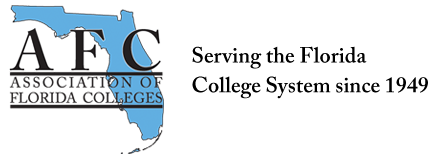 ADMINISTRATION COMMISSION MEETINGFebruary 13, 20189:00 a.m.In attendance:  Brenda Rante, Lynne O’Dell, Kerri Hughes, and Mark Thompson via phone.Update on Leadership Conference – January 31-February 2, 2018, Tallahassee Invoice AFC for the conference registration.The AFC leadership manual was shared for the year, and Brenda will email everyone when the manual is available on the AFC site.Ribbon cutting took place during the conference for the new building.Administrators shared their stories of how they got to where they are and this might be an idea for the Region V joint commission conference.Administration Commission By Laws (2014) Very old and needs to be updated. It should have been reviewed every year and approved by the board.Kerri will put the By Laws in a Google Doc for us to review and make suggested changes.We will approve the By Laws at the next meeting. Treasurer’s Report We have money in the commission account only expense is the cost of the state leadership conference.  Balance as of 9/15/2017 was $1,642.  Commission of the Year RequirementsWould like to win the Commission of the Year award!We already have 10 points from Brenda attending conference.Website Need to update the site everything is from 2014.Create a monthly newsletter, and Mark suggested perhaps a weekly post of something that would be beneficial for administrators.Mark will work on creating a Facebook page for the Commission and everyone will send picture and brief bio to Mark.All changes for the Website needs to be sent to Lucia Fishburne at AFC.Administration Commission Makeover! Would really like to recruit more members to the Administration Commission Board.We need at least one representative from each region, so we need to start thinking about possible people.Also, starting thinking about possible fundraising ideas.Submitted by:Lynne O’DellChair ElectAdministration Commission 